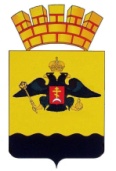 РЕШЕНИЕГОРОДСКОЙ ДУМЫ МУНИЦИПАЛЬНОГО ОБРАЗОВАНИЯ ГОРОД НОВОРОССИЙСКот  _______________				                                        № ___г. НовороссийскО внесении изменений в решение городской Думы муниципального образования город Новороссийск от 24 декабря 2021 года № 201                   «Об утверждении Положения о муниципальном контроле на автомобильном транспорте, городском наземном электрическом транспорте и в дорожном хозяйстве на территории муниципального образования город Новороссийск»Руководствуясь Федеральным законом от 31 июля 2020 года № 248-ФЗ «О государственном контроле (надзоре) и муниципальном контроле в Российской Федерации»,  Федеральным законом от 6 октября 2003 года                              № 131-ФЗ «Об общих принципах организации местного самоуправления в Российской Федерации», в соответствии с Уставом муниципального образования город Новороссийск, городская Дума муниципального образования город Новороссийск р е ш и л а:   1. Внести в решение городской Думы муниципального образования город Новороссийск от 24 декабря 2021 года № 201 «Об утверждении Положения о муниципальном контроле на автомобильном транспорте, городском наземном электрическом транспорте и в дорожном хозяйстве на территории муниципального образования город Новороссийск» (далее – Положение) следующие изменения:1.1. Раздел 7 Положения дополнить пунктом 7.3 следующего содержания: «7.3. Перечень индикаторов риска нарушения обязательных требований, используемые при осуществлении муниципального контроля на автомобильном транспорте, городском наземном электрическом транспорте и в дорожном хозяйстве на территории муниципального образования город Новороссийск приведен в приложении № 2 к настоящему Положению.».1.2. Положение дополнить приложением № 2 и изложить его в редакции согласно приложению № 1 к настоящему решению.	2. Отделу информационной политики и средств массовой информации администрации муниципального образования город Новороссийск обеспечить официальное опубликование настоящего решения в печатном средстве массовой информации и размещение (опубликование) настоящего решения на официальном сайте администрации и городской Думы муниципального образования город Новороссийск в информационно-телекоммуникационной сети «Интернет».3. Контроль за выполнением настоящего решения возложить на председателя постоянного комитета городской Думы по вопросам промышленности, экологии, транспорта и связи В.П. Озерина и заместителя главы муниципального образования город Новороссийск А.И. Яменскова.4. Настоящее решение вступает в силу со дня его официального опубликования.Глава муниципального образования	         Председатель городской Думыгород Новороссийск________________ А.В. Кравченко	                ________________ А.В. ШаталовПриложение № 1к решению городской Думы муниципального образования город Новороссийскот ______________№________Приложение № 2 к Положению о муниципальном контроле на автомобильном транспорте, городском наземном электрическом транспорте и в дорожном хозяйстве на территории муниципального образования город НовороссийскПЕРЕЧЕНЬиндикаторов риска нарушения обязательных требований, используемых при осуществлении муниципального контроля на автомобильном транспорте, городском наземном электрическом транспорте и в дорожном хозяйстве на территории муниципального образования город НовороссийскИндикаторами риска нарушения обязательных требований при осуществлении муниципального контроля на автомобильном транспорте, городском наземном электрическом транспорте и в дорожном хозяйстве являются:1. Поступление в течение месяца информации о четырех и более фактах невыполнения запланированного рейса по муниципальному маршруту регулярных перевозок одним и тем же перевозчиком.2. Выявление в течение текущего года трех и более фактов возникновения дорожно-транспортных происшествий на участке дороги местного значения, связанных с ненадлежащим содержанием автомобильной дороги, по сравнению с предыдущим годом.Заместитель главы муниципальногообразования город Новороссийск                                                       А.И. Яменсков